15 декабря 2017 года в ОКБ№2 в рамках мероприятий Ассоциации дерматовенерологов  состоялся круглый стол «Общие вопросы дерматовенерологи».  Данное заседание является последним в настоящем году.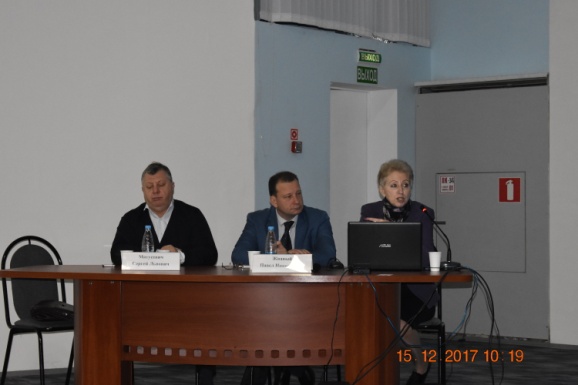 В мероприятии приняли участие врачи дерматовенерологи организаций города Тюмени и области, студенты и будущие специалисты – врачи интерны, ординаторы. С докладами выступили врачи ГАУЗ ТО «Областной кожно-венеролгический диспансер» и  сотрудники профильной кафедры дерматовенерологи и стоматологии ТГМУ и г. Москвы.Мероприятие объединило вопросы практической дерматовенерологии и лабораторной диагностики, вопросы организации специализированной помощи, применение дополнительных вспомогательных методов лечения. В круглом столе приглашенные докладчики из г. Москвы представили доклады о новых показаниях в применении уже известных мазевых форм в лечении акне и других дерматозов. 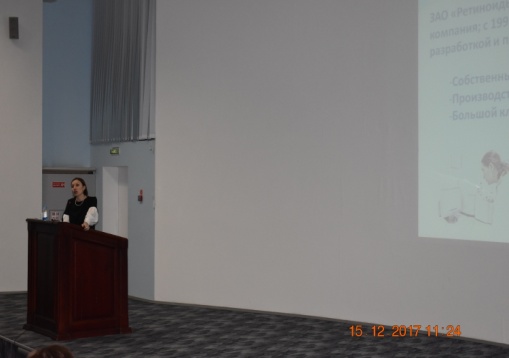 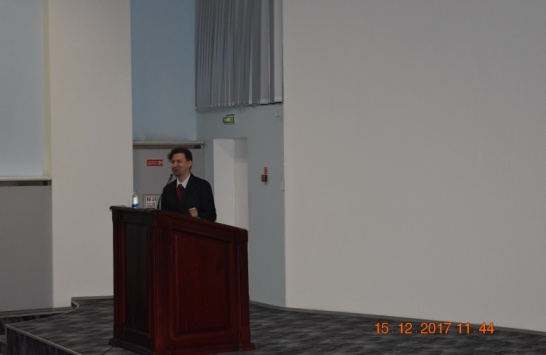 Специалисты кафедры инфекционных болезней с курсами детских инфекций, дерматовенерологии и косметологии ТюмГМУ в своих докладах представили информацию о клинических формах течения псориаза, эритродермий и дифференциальной диагностики данных дерматозов.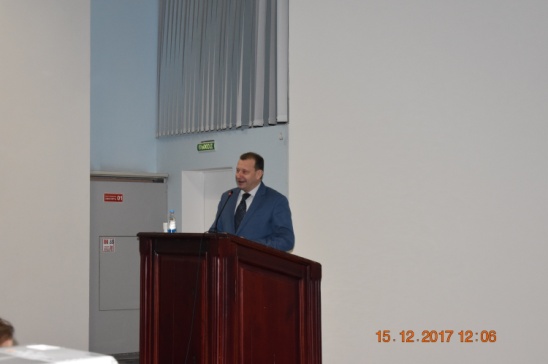 Информация, представленная в докладах полезна в профессиональной деятельности и дерматовенерологов.Мультимедийные доклады содержали  полезный теоретический материал, были наполнены множеством фотографий, изображений, сопровождены большим количеством клинических случаев и примеров из личной практики.  Данный круглый стол завершил календарный и плановый год работы Ассоциации. Председателем РОО МАВДТО П.Н. Жвавым были подведены итоги работы общества. Статья подготовлена Ростовцевой Ю.А.